1․34312․2000-ով3․1044․6 կգ  100 գ =6100 գ5․4 ժ 50 ր =290 ր6․58+58=116P=116 սմ7․1, 25, 50, 76, 1518․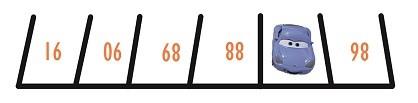 879․3։3=1 կմ2 ժ 45ր=165ր165x1=165 կմ10․ 500-200=30020x300+3x300=  6900Պատ՝  6900 դրամ ․